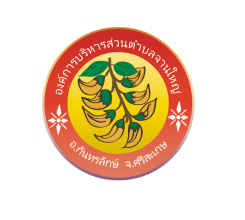 ผลการดำเนินการเพื่อจัดการความเสี่ยงการทุจริต ขององค์การบริหารส่วนตำบลจานใหญ่ประจำปีงบประมาณ พ.ศ.2564 (1 ตุลาคม พ.ศ.2563 – 31 มีนาคม พ.ศ.2564)ชื่อโครงการ/กิจกรรมกระบวนการใช้จ่ายงบประมาณในการจัดซื้อจัดจ้างประเด็น/ขั้นตอน/กระบวนการดำเนินงาน1. กระบวนการคัดเลือกคณะกรรมการในการจัดทำ TORเหตุการณ์ความเสี่ยงที่อาจจะเกิดขึ้น1. การแต่งตั้งผู้ที่เป็นคณะกรรมการพิจารณาผลการประกวดราคา คณะกรรมการพิจารณาผลการสอบราคา หรือคณะกรรมการจัดซื้อจัดจ้าง เป็น คณะกรรมการตรวจรับมาตรการป้องกันเพื่อไม่เกิดการทุจริต1. จัดทำกระบวนการคัดเลือกคณะกรรมการให้มีความโปร่งใสโดยคำนึงถึง ความรู้ความสามารถประสบการณ์/ความพร้อม/ความเป็นกลาง/อิสระของ คณะกรรมการ และกำหนดแบบฟอร์มรับรองตนเองของคณะกรรมการระดับของความเสี่ยงสูงมากสถานการณ์ดำเนินการจัดการความเสี่ยง  ยังไม่ได้ดำเนินการ  เฝ้าระวัง และติดตามต่อเนื่อง  เริ่มดำเนินการไปแล้วบ้าง แต่ยังไม่ครบถ้วน  ต้องปรับปรุงมาตรการป้องกันการทุจริตให้เหมาะสมยิ่งขึ้น  เหตุผลอื่นๆ (โปรดระบุ).....................................รายละเอียดข้อมูลการดำเนินงาน1. จัดทำคำสั่งคณะกรรมการในการจัดทำ TOR  (รายชื่อกรรมการที่ได้รับการแต่งตั้งต้องแนบหนังสือตอบการรับมอบหมายตามคำสั่ง โดยความเต็มใจ และรับรองตนเองตามแบบฟอร์มที่กำหนดให้)ตัวชี้วัดจำนวนเรื่องร้องเรียบเกี่ยวกับการมีส่วนได้ส่วนเสียผลการดำเนินงานยังไม่มีเรื่องร้องเรียนผู้รายงานนางรัชนีกร   ทองอ่อน      (ผู้อำนวยการกองคลัง)สังกัดองค์การบริหารส่วนตำบลจานใหญ่ อำเภอกันทรลักษ์            จังหวัดศรีสะเกษวันเดือนปีที่รายงานวันที่ 5  เมษายน พ.ศ.2564